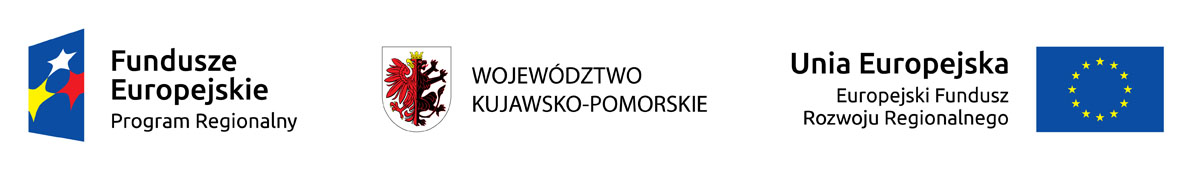 ____________________________________________________________________________________Załącznik nr 3 do SIWZOświadczenie wykonawcy składane na podstawie art. 24 ust. 1 pkt 22 ustawy z dnia 29 stycznia 2004 r.  Prawo zamówień publicznych Na potrzeby postępowania o udzielenie zamówienia publicznego
pn. „Rozbudowa drogi wojewódzkiej nr 560 poprzez budowę ścieżki pieszo – rowerowej z miejscowości Osiek przez wieś Gorczenica (Gm. Brodnica) do miasta Brodnicy”   prowadzonego przez Gminę Brodnica oświadczam, że wobec podmiotu, który reprezentuję nie wydano orzeczenia tytułem środka zapobiegawczego zakazu ubiegania się o zamówienie publiczne.…………….……. (miejscowość), dnia ………….……. r. 							…………………………………………                                                                                                  Imienna pieczątka i podpis osoby upoważnionejNazwa i adres wykonawcy lub pieczątka firmowa